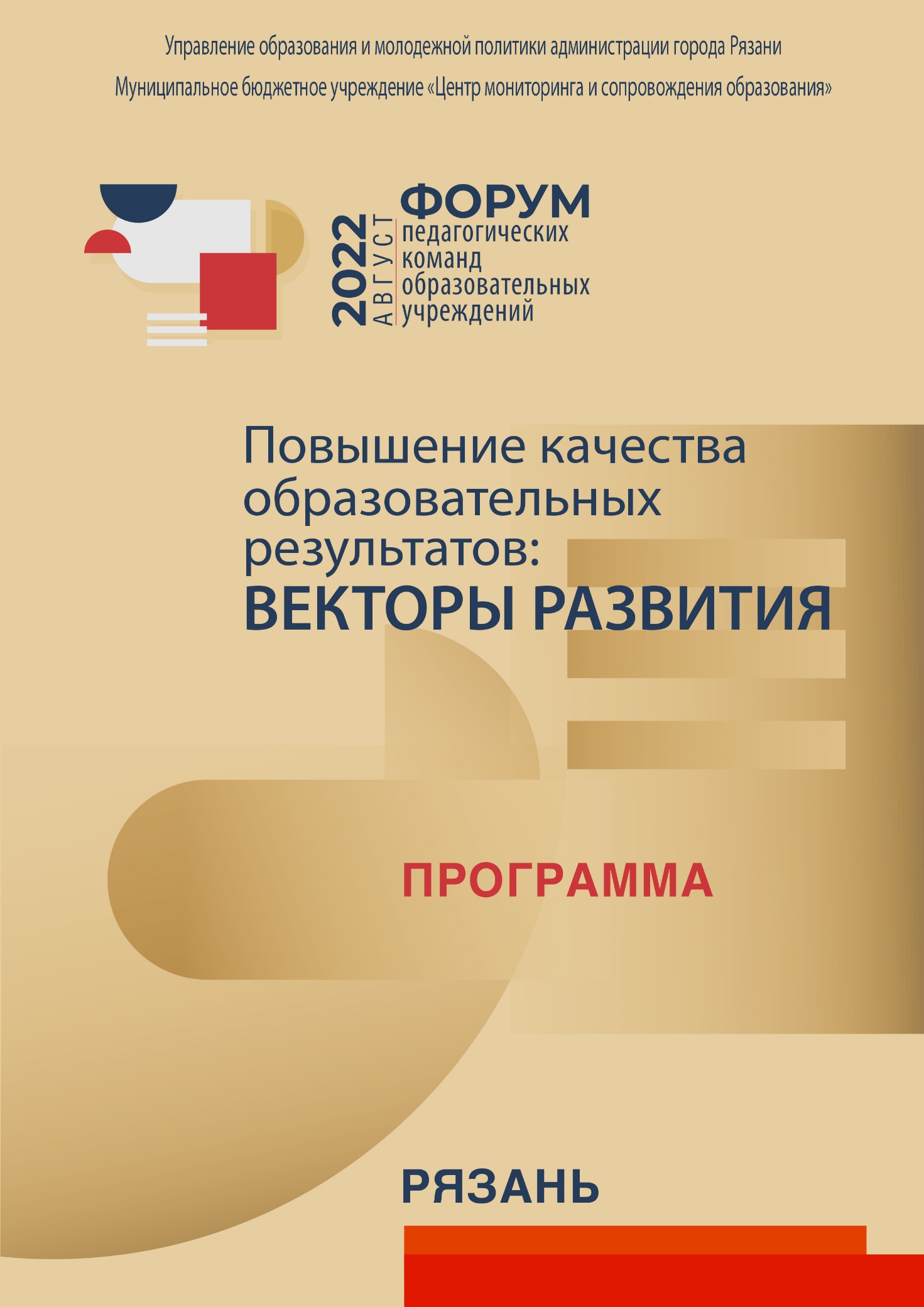 Организаторы Форума: управление образования и молодежной политики администрации города Рязани; МБУ «Центр мониторинга и сопровождения образования».Места проведения Форума: МБУ «ЦМиСО», МБОУ «Школа №16», МБОУ «Многопрофильная школа №17», МБОУ «Школа №39 «Центр физико-математического образования», МБОУ «Школа №60/61», МБОУ «Школа № 63», МБОУ «Школа №64», МАОУ «Школа №69 «Центр развития образования»Платформа для дистанционного проведения Форума: YouTube канал МБУ «ЦМиСО»https://www.youtube.com/channel/UCxqrQJLyirNgVDAjn9-_87gЦель проведения Форума: обеспечение реализации ключевых направлений развития муниципальной системы образования на новый учебный год в рамках государственной образовательной политики, повышения качества и доступности образования, эффективности функционирования образовательных учреждений в современных условиях. Участники Форума: руководители методических объединений, педагоги образовательных учреждений, служб сопровождения образования.Календарь событий ФорумаСессия педагогов образовательных учреждений «ФГОС 2021. Пути достижения образовательных результатов»23 августа Предметные секции учителей математики и информатики24 августа Предметные секции учителей начальных классов25 августа Предметные секции учителей физики, химии, биологии, истории и обществознания, географии, иностранных языков, секции психологов и социальных педагогов, школьных библиотекарей26 августа Предметные секции учителей изобразительного искусства, музыки, физической культуры, ОБЖ; секции психологов и социальных педагогов; секции учителей-логопедов, учителей-дефектологов и заместителей заведующих ДОУ29 августа Предметные секции учителей русского языка и литературы, технологииДень первый    			23 августаСекция I. ФГОС 2021. Пути достижения планируемых образовательных результатов предметной области «Математика и информатика»Дата: 23 августаВремя начала мероприятий форума: 10:00 Модераторы: Котыхова Е.В., Кузнецова Е.А., Антипова О.В.Место проведения: МБОУ «Школа № 60/61имени Героя Российской Федерации Д.О. Миронова»Участники: учителя математики Обсуждаемые вопросы:1. Итоги реализации муниципальных проектов в 2021/2022 учебном годуКотыхова Е.В., старший методист МБУ «ЦМиСО»2. Основные тенденции и перспективы развития школьного математического образованияКузнецова Е.А., учитель математики МБОУ «Многопрофильная школа №17им. маршала инженерных войск А.И. Прошлякова», руководитель ГМО учителей математики3. Анализ результатов ОГЭ по математикеБуйнажева Т.Н., учитель математики МБОУ «Школа №3 «Центр развития образования», председатель ТППК по математике4. Анализ результатов ЕГЭ по математикеЧихачева О.А., заведующий кафедрой ТиМЭМО ОГБОУ ДПО РИРО, канд. физ.-мат. наук, председатель РПК по математике5. Развитие финансовой грамотности через читательскую грамотность Калакина И.А, учитель математики МБОУ «Лицей № 52»6. Воспитательные возможности на уроках математикиБелякова Л.А., учитель математики МБОУ «Школа № 13»7. Развитие ФГ обучающихся с использованием ресурсов Школьного КванториумаМастер-классы педагогов Кванториума МБОУ «Школа № 60/61»: робототехника, электроника и 3D-моделирование Секция II. ФГОС 2021. Пути достижения планируемых образовательных результатов предметной области «Математика и информатика»Дата: 23 августаВремя начала мероприятий форума: 13:00 Модераторы: Котыхова Е.В., Антипова О.В.Место проведения: МБОУ «Школа № 60/61имени Героя Российской Федерации Д.О. Миронова»Участники: учителя информатики Обсуждаемые вопросы:1. Итоги реализации муниципальных проектов в 2021/2022 учебном годуКотыхова Е.В., старший методист МБУ «ЦМиСО»2. ФГОС третьего поколения: что важно знать учителю информатикиАнтипова О.В., заместитель директора МБОУ «Школа №60/61имени Героя Российской Федерации Д.О. Миронова»,руководитель ГМО учителей информатики3. Практическое применение задач по функциональной грамотности на уроках информатикиСмирнова А.С., учитель информатики МБОУ «Школа № 39 «Центр физико-математического образования»4. Воспитательный потенциал уроков информатикиЛюбакова М.В.,учитель информатики МБОУ «Школа № 34»5. Анализ результатов ОГЭ по информатике Гаврилова А.Ю., учитель информатики МБОУ «Школа №68»,председатель ТППК по информатике6. Развитие ФГ обучающихся с использованием ресурсов Школьного КванториумаМастер-классы педагогов Кванториума МБОУ «Школа № 60/61»: робототехника, электроника и 3D-моделирование День второй			         24 августаСекция III.ФГОС 2021. Пути достижения планируемых образовательных результатов ФГОС НООДата: 24 августаВремя начала мероприятий форума: 14:00 Модераторы: Одегова Е.А., Волкова М.С.Место проведения: МБОУ «Школа № 63»Участники: учителя начальных классов Обсуждаемые вопросы:Итоги реализации муниципальных проектов в 2021/2022 учебном году. Планирование работы на новый учебный годОдегова Е.А., начальник отдела сопровождения образования МБУ «ЦМиСО»Требования к предметным результатам по ФГОС 2021Волкова М.С., руководитель ГМО учителей начальных классовучитель начальных классов МБОУ «Школа № 7 «Русская классическая школа»Особенности конструирования рабочих программ в период перехода на обновленный ФГОС НООНагаева О.Н., заведующий кафедрой дошкольного и начального образования ОГБУ ДПО «РИРО», канд. пед. наукПути формирования функциональной грамотности младших школьников в условиях учебной деятельности Черная Ж.Ю., Мекаева Н.А., учителя начальных классов МБОУ «Школа № 43»Особенности составления рабочих программ по предметам с учетом рабочей программы воспитанияВолкова М.С., руководитель ГМО учителей начальных классов, учитель начальных классов МБОУ «Школа № 7 «Русская классическая школа»День третий			25 августаСекция IV. ФГОС 2021. Пути достижения планируемых образовательных результатов предметной области «Общественно-научные предметы»Дата: 25 августаВремя начала мероприятий форума: 10:00 Модераторы: Одегова  Е.А., Платова О.В., Воронина Л.Г.Место проведения: МБОУ «Школа № 16»Участники: учителя истории и обществознания Обсуждаемые вопросы:Итоги реализации муниципальных проектов в 2021/2022 учебном году. Планирование работы на новый учебный годОдегова Е.А., начальник отдела сопровождения образования МБУ «ЦМиСО»Итоги государственной итоговой аттестации по истории и обществознанию в 2022 годуКондратьева И.П., учитель истории и обществознания МБОУ «Школа № 16»,Яковлева С.А., учитель истории и обществознания МБОУ «Школа № 11 с углубленным изучением отдельных учебных предметов»Рабочая программа по истории как инструмент реализации ФГОС2021: цели, задачи, планируемые результатыВоронина Л.Г., руководитель ГМО учителей истории и обществознания,учитель истории и обществознания МАОУ «Лицей № 4»Работа с учебным текстом на уроках истории и обществознания как средство формирования функциональной грамотности.Кленяева И.Е., Лещенко В.П.,учителя истории и обществознания МБОУ «Школа № 75»Реализация программы воспитания на уроках истории и обществознания в основной школеКарпова И.В., учитель истории и обществознания МБОУ «Школа № 55 с углубленным изучением отдельных учебных предметов»Секция V. ФГОС 2021. Пути достижения планируемых образовательных результатов предметной области «Общественно-научные предметы»Дата: 25 августаВремя начала мероприятий форума: 10:00 Модераторы: Одегова Е.А., Платова О.В., Дагаргулия А.Ш.Место проведения: МБОУ «Школа № 16»Участники: учителя географии Обсуждаемые вопросы:1. Итоги реализации муниципальных проектов в 2021/2022 учебном году. Планирование работы на новый учебный годПлатова О.В., методист МБУ «ЦМиСО»2. Анализ работы методического объединения учителей географии в 2021/2022 уч. году.Дагаргулия А.Ш., руководитель ГМО учителей географии, заместитель директора МБОУ «Школа № 37»3. Требования к предметным результатам по ФГОС 2021Шмелёва Л.В., учитель географии МБОУ «Школа № 36»4. Развитие функциональной грамотности на уроках географииКрыско К.В., учитель географии МБОУ «Школа № 59»5. Рабочая программа воспитания как компонент рабочей программы по предмету Богданова М.Е., заместитель директора, учитель географии  МБОУ «Школа № 3 «Центр развития образования»Секция VI. ФГОС 2021. Пути достижения планируемых образовательных результатов предметной области «Иностранные языки»Дата: 25 августаВремя начала мероприятий форума: 13:00 Модераторы: Платова О.В., Куджиева О.А.Место проведения: МБОУ «Школа № 16»Участники: учителя иностранных языковОбсуждаемые вопросы:1. Итоги реализации муниципальных проектов в 2021/2022 учебном году. Планирование работы на новый учебный годПлатова О.В., методист МБУ «ЦМиСО»2. Анализ работы методического объединения учителей иностранных языков в 2021-2022 уч.г.  Планирование деятельности с учетом требований ФГОСКуджиева О.А., руководитель ГМО учителей иностранных языков, учитель английского языка МБОУ «Школа № 67»3. Требования к предметным результатам по ФГОС 2021. Рекомендации по составлению учебных рабочих программ.Ерхова Е.Л., учитель английского языкаМБОУ «Школа № 51 «Центр образования»4. Развитие функциональной грамотности на уроках английского языкаАлексеева А.Н., Глазкова О.М., учителя английского языка МБОУ «Многопрофильная школа № 17имени маршала инженерных войск А.И.Прошлякова»5. Реализация программы воспитания на уроках иностранного языка и во внеурочной деятельности  в соответствии ФГОС 2021Пчёлкина О.В., заместитель директора, учитель французского языка МБОУ «Школа № 6 с углубленным изучением французского языка»Секция VII. ФГОС 2021. Пути достижения планируемых образовательных результатов предметной области «Естественно-научные предметы»Дата: 25 августаВремя начала мероприятий форума: 10:00 Модераторы: Котыхова Е.В., Еремеева К.В.Место проведения: МБОУ «Школа №39 «Центр физико-математического образования»Участники: учителя физикиОбсуждаемые вопросы:1. Итоги реализации муниципальных проектов в 2021/2022 учебном годуКотыхова Е.В., старший методист МБУ «ЦМиСО»2.  Современные подходы к обучению физике в условиях модернизации образованияЕремеева К.В., руководитель ГМО учителей физики3. Формирование функциональной грамотности на уроках физикиКонова Е.Ю., учитель физики МБОУ «Школа № 41»4. Реализация программы воспитания на уроках физики в соответствии ФГОСГоликова Л.В., учитель физики МБОУ «Многопрофильная школа № 17 имени маршала инженерных войск А.И.Прошлякова»5. Анализ результатов ОГЭ по физикеГорячева А.А., заместитель директора МБОУ «Школа №67», председатель ТППК по физике6. Мастер-класс «Реализация программы воспитания на уроках и внеурочной деятельности»Нехаева Е.А., учитель географииМБОУ «Школа №39 «Центр физико-математического образования» Секция VIII. ФГОС 2021. Пути достижения планируемых образовательных результатов предметной области «Естественно-научные предметы»Дата: 25 августаВремя начала мероприятий форума: 13:00 Модераторы: Котыхова Е.В., Горбунова Н.А., Еремеева К.В.Место проведения: МБОУ «Школа №39 «Центр физико-математического образования»Участники: учителя химии и биологии Обсуждаемые вопросы:1. Итоги реализации муниципальных проектов в 2021/2022 учебном годуКотыхова Е.В., старший методист МБУ «ЦМиСО»2. ФГОС 2021. Формирование функциональной грамотности на уроках химии и биологии через использование ЭОР и ЦОРГорбунова Н.А., руководитель ГМО учителей химии и биологии, учитель химии МБОУ «Школа № 51 «Центр образования»3. Три кита педагогикиГорюшкин С.В., учитель биологии МБОУ «Школа № 75»4. Формирование функциональной грамотности на уроках биологииМостовая Е.А., учитель биологии МБОУ «Школа № 30»5.Реализация программы воспитания обновленного ФГОС в рамках уроков химииМитякова В.И., учитель химии МБОУ «Школа № 55 с углубленным изучением отдельных учебных предметов»  6. Анализ результатов ОГЭ по химии и биологииСолдатова Е.Ф., заместитель директора МБОУ «Школа №37», председатель ТППК по биологии;Горюнова Я.В., учитель химии МБОУ «Школа №11 с углубленным изучением отдельных учебных предметов», председатель ТППК по химии;Кулапова Е.Н., методист МБУ «ЦМиСО»7. Анализ результатов ЕГЭ по химии и биологииСтрукова Н.А., учитель биологии МБОУ «Школа №51 «Центр образования»,председатель региональной экзаменационной комиссии по проверке заданий с развернутым ответом8. Мастер-класс «Реализация программы воспитания на уроках и внеурочной деятельности»Нехаева Е.А., учитель географииМБОУ «Школа №39 «Центр физико-математического образования» Секция IX. ФГОС 2021. Возможности школьных информационно-библиотечных центров в достижении нового качества образованияДата: 25 августаВремя начала мероприятий форума: 10:00 Модераторы: Фроликова У.В., Владюк И.В.Место проведения: ГБУК РО “Рязанская ОДБ”Участники: школьные библиотекариОбсуждаемые вопросы:1. 2023 год – год педагога и наставника в РоссииВайло С.С., заместитель директора ГБУК РО «Рязанская ОДБ» 2. Школьные библиотеки и стратегия развития библиотечного дела Халанская В.Б., заведующий библиотекой МБОУ «Школа № 73» 3. Компетенции и функционал современного школьного библиотекаря Владюк И.В., педагог – библиотекарь МАОУ "Лицей № 4″4. Интерактивная игра «Кейс - технология в работе школьного библиотекаря» Фроликова У.В., руководитель ГМО школьных библиотекарей, заведующий библиотекой МБОУ «Школа №1 им. В.П. Екимецкой»Секция X. ФГОС 2021. Актуальные возможности социально-психологической службы в обеспечении психологической безопасности образовательной средыДата: 25–26 августаВремя начала мероприятий форума: 10:00 Ответственный: Вознесенская И.Н.Место проведения: филиал ЦППМСП (проезд Гоголя, д.5)Участники: психологи и социальные педагоги 25.08.2022  10:00–10:40, 10:45–11:25Работа секций «Укрепляем психологическую безопасность вместе: работа с педагогами и родителями»Творческая площадка «Педагоги в кризисной ситуации: как успеть вовремя?» Модераторы:Кузнецова С.В., педагог-психолог МБУ «ЦППМСП»Боронникова Л.А., педагог-психолог МБУ «ЦППМСП»Участники:Родэ Е.В., педагог-психолог МБУДО «Детский сад № 151»Копасинова А.В., педагог-психолог МАОУ «Школа № 69 «Центр развития образования»Творческая площадка «Родители офлайн: как начать диалог?» Модераторы:Громова О.В., педагог-психолог МБУ «ЦППМСП»Спиркина И.Б., педагог-психолог МБУ «ЦППМСП»Участники:Шишкина Г.Е., педагог-психолог МБУДО «Детский сад № 154»Яковлева О.С., педагог-психолог МБОУ «Школа № 51 «Центр образования»11:30 – 12:30Пленарное заседание «Социально-психологическая служба в поиске ресурсов для повышения психологической безопасности детей и подростков»Спикеры:Вознесенская И.Н., директор МБУ «ЦППМСП»Ухалова Н.Г., заместитель директора МБУ «ЦППМСП»Зайчиков В.М., руководитель Антикризисного подразделения МБУ «ЦППМСП»26.08.2022    10:00–10:40, 10:45–11:25Работа секций «Укрепляем психологическую безопасность вместе: работа с педагогами и родителями»Творческая площадка «Педагоги и буллинг: как помочь детям?» Модераторы:Малая М.А., социальный педагог МБУ «ЦППМСП»Туркина Д.С., педагог-психолог МБУ «ЦППМСП»Участники:Мишина О.В., педагог-психолог МБУДО «Детский сад № 115»Петрова О.В., педагог-психолог МБУДО «Детский сад № 115»Горелова Ю.В., педагог-психолог МБОУ «Многопрофильная школа № 17 им. маршала инженерных войск А.И. Прошлякова»Бирюкова О.Ю., педагог-психолог МБОУ «Многопрофильная школа № 17 им. маршала инженерных войск А.И. Прошлякова»Творческая площадка «Новички и их родители: как принять перемены?» Модераторы:Кесслер Е.В., педагог-психолог МБУ «ЦППМСП»Клопкова Ю.В., педагог-психолог МБУ «ЦППМСП»Участники:Герасина А.Ф., педагог-психолог МБУДО «Детский сад № 78»Пронкина О.И., социальный педагог МБОУ «Школа № 13»Юрина А.Д., педагог-психолог МБОУ «Школа № 15»11:30 – 12:30Пленарное заседание «Социально-психологическая служба в поиске ресурсов для повышения психологической безопасности детей и подростков»Спикеры:Вознесенская И.Н., директор МБУ «ЦППМСП»Ухалова Н.Г., заместитель директора МБУ «ЦППМСП»Зайчиков В.М., руководитель Антикризисного подразделения МБУ «ЦППМСП»День четвертый 		 26 августаСекция XI. ФГОС 2021. Пути достижения планируемых образовательных результатов предметной области «Искусство»Дата: 26 августаВремя начала мероприятий форума: 10:00 Модераторы: Митина Т.А., Выборнова И.М., Живилова Л.Н.Место проведения: МБОУ «Школа №64»Участники: учителямузыки и ИЗООбсуждаемые вопросы:1. Итоги работы методического объединения учителей художественно-эстетического цикла в 2021/2022 уч.г. Планирование работы на новый учебный годМитина Т.А., старший методист МБУ «ЦМиСО»2. Августовский квиз: командная интеллектуальная викторинагородское методическое объединение учителей эстетического направления3. Обновленный ФГОС по предмету «Музыка»Выборнова И.М. ,руководитель ГМО учителей музыки, учитель музыки МБОУ «Школа № 56»4. Обновленный ФГОС по предмету «Изобразительное искусство»Живилова Л.Н., руководитель ГМО учителей ИЗО,учитель ИЗО МБОУ «Школа №19(25)имени вице-адмирала В.М. Головнина»5. Межпредметная интеграция в преподавании музыкиМакарова М.В., учитель музыки МБОУ «Школа № 33»6. Практико-ориентированный подход в обучении ИЗОРожнов А.С., учитель ИЗО МБОУ «Школа № 64»Секция XII. ФГОС 2021. Пути достижения планируемых образовательных результатов предметной области «Физическая культура и ОБЖ»Дата: 26 августаВремя начала мероприятий форума: 10:00 Модераторы: Платова О.В., Прокофьева Н.А.Место проведения: МБОУ «Многопрофильная школа №17 имени маршала инженерных войск А.И. Прошлякова»Участники: учителя физической культуры Обсуждаемые вопросы:1. Итоги реализации муниципальных проектов в 2021/2022 учебном году. Планирование работы на новый учебный годПлатова О.В., методист МБУ «ЦМиСО»2. Требования к предметным результатам по ФГОС 2021. Рекомендации по составлению учебных рабочих программ.                                                          Баранова О.А., учитель физической культуры МБОУ «Школа № 59»3.Мастер-класс по формированию функциональной грамотности на уроках физической культуры «Эффект солёного огурца»Кирюхин  М.Н., учитель физической культурыМБОУ «Школа № 17имени маршала инженерных войск А.И.Прошлякова»4.Рабочая программа воспитания как компонент рабочей программы по предмету «Физическая культура»Кольцов Д.А., учитель физической культуры МБОУ «Школа № 3 «Центр развития образования»Секция XIII. ФГОС 2021. Пути достижения планируемых образовательных результатов предметной области «Физическая культура и ОБЖ»Дата: 26 августаВремя начала мероприятий форума: 13:00 Модераторы: Котыхова Е.В., Киреева Н.В.Место проведения: МБОУ «Многопрофильная школа №17 имени маршала инженерных войск А.И. Прошлякова»Участники: учителя ОБЖ Обсуждаемые вопросы:1. Актуальные вопросы преподавания предмета ОБЖ в рамках обновленного ФГОС (дистанционно)Ссылка на подключение: https://events.webinar.ru/9331/11555747Плечова О.Г., ведущий методист ГК «Просвещение»2.  Анализ результатов работы ГМО, планирование деятельности с учетом требований ФГОСКиреева Н.В., учитель ОБЖ МБОУ «Школа №60/61имени Героя Российской Федерации Д.О. Миронова», руководитель ГМО учителей ОБЖ3. Реализация программы военно-патриотического воспитания на уроках ОБЖ и во внеурочное время в современных условияхЕрмураки Н.П., преподаватель-организатор ОБЖ МБОУ «Школа № 64»4. Функциональная грамотность на уроках ОБЖ. Примеры заданий для использования на урокахКотыхова Е.В., старший методист МБУ «ЦМиСО»5.  Практико-образовательное мероприятие «Безопасность превыше всего!»городское методическое объединение учителей ОБЖСекция XIV. ФГОС 2021. Основные направления психолого-педагогического сопровождения детей и подростков, испытывающим трудности в адаптации и обучении.Дата: 26 августаВремя начала мероприятий форума: 10:00 Модераторы: Шишканова Н.А., заведующий МБУ «ПМПК»Место проведения: МБУ «ЦМиСО», дистанционно (платформа Mirapolis) Участники: заместители заведующих ДОУ, учителя-логопеды, учителя-дефектологи образовательных учреждений1. Приветственное слово Шишканова Н.А., заведующий МБУ «ПМПК»Секция учителей-логопедов, учителей-дефектологовИтоги работы учителей-логопедов, учителей-дефектологов образовательных организаций города Рязани в 2022/2023 уч. годПолянская С. В., учитель-логопед МБДОУ «ЦРР – детский сад № 143»;Фирсова И.Н., учитель-логопед МБДОУ «Детский сад № 66»;Судницына Н.В., учитель-дефектолог МБДОУ «Детский сад № 123»;Газизова О.Ю., учитель-логопед МБОУ «Школа № 57»;Маркова К.Н., учитель-дефектолог МБОУ «Школа № 62»Основные направления работы методических объединений учителей-логопедов, учителей-дефектологов ОО на 2022/2023 уч. годАрхипова Т. А., заместитель заведующего по НМР МБУ «ПМПК»Секция заместителей заведующих ДОУОсновные направления работы методического объединения заместителей заведующих ДОУ на 2022/2023 уч. годПронина О.В., координатор методического объединения заместителей заведующих ДОУ, заместитель заведующего МБДОУ «Детский сад № 25» Подведение итоговШишканова Н.А., заведующий МБУ «ПМПК»День пятый		  29 августаСекция XV.ФГОС 2021. Пути достижения планируемых образовательных результатов предметной области «Русский язык и литература»Дата: 29 августаВремя начала мероприятий форума: 10:00 Модераторы: Платова О.В., Суворкина Е.Н.Место проведения: МБОУ «Школа №64»Участники: учителя русского языка и литературы Обсуждаемые вопросы:1. Итоги реализации муниципальных проектов в 2021/2022 учебном году. Планирование работы на новый учебный годПлатова О.В., методист МБУ «ЦМиСО»2. Требования к предметным результатам по ФГОС 2021. Рекомендации по составлению учебных рабочих программСуворкина Е.Н., руководитель ГМО учителей русского языка и литературы, учитель русского языка и литературы МБОУ «Школа № 65»3. Читательская грамотность как составляющая функциональной грамотности  и основа работы с текстомИвлева Е.Р., учитель русского языка и литературыМБОУ «Школа № 57»4. Формирование функциональной грамотности на уроках русского языка и литературы при подготовке к ГИА 9Денисова А.В., учитель русского языка и литературы МБОУ «Школа № 70»5.Рабочая программа воспитания как компонент рабочей программы по предметуГолунова Н.А., учитель русского языка и литературыМБОУ «Школа № 64»Секция XVI. ФГОС 2021. Пути достижения планируемых образовательных результатов предметной области «Технология»Дата: 29 августаВремя начала мероприятий форума: 10:00 Модераторы: Котыхова Е.В., Акимов Н.Н.Место проведения: МАОУ «Школа №69 «Центр развития образования»Участники: учителя технологииОбсуждаемые вопросы:1. Технология и обновленный ФГОС: ключевые изменения, требования, возможностиФилимонова Е.Н., заместитель директора ГБОУ Школы № 1747 города Москвы, соавтор УМК по технологии, кандидат педагогических наук;Лукиенко Надежда Николаевна, ведущий методист отдела внедрения развивающего обучения и новых продуктов ООО «Просвещение-Союз»2.  Реализация ФГОС третьего поколения: проблемы учителей технологииАкимов Н.Н., учитель технологии МАОУ «Школа №69 «Центр развития образования»,руководитель ГМО учителей технологии;Задорожко Л.А., учитель технологии  МБОУ «Школа №64»,руководитель ГМО учителей технологии3. Интегрированное занятие по технологии и математикеБуйнажева Т.Н., учитель математики;Попова Л.Н., учитель технологии МБОУ «Школа № 3 «Центр развития образования»4. Практико-ориентированная мастерская «ФС-ФГ»ГМО учителей технологии